ESCUELA SUPERIOR POLITÉCNICA DEL LITORAL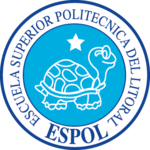 FACULTAD DE CIENCIAS SOCIALES Y HUMANÍSTICAS  EXAMEN DE SOCIOLOGÍA DEL PRIMER PARCIAL VERSION 0 A qué exponente del pensamiento sociológico, le corresponde la siguiente afirmación: “Sociología es la ciencia que pretende entender e interpretar la acción social para explicarla causalmente en su desarrollo y efectos” Augusto Comte Karl MarxMax Weber Emilio Durkheim Escoja cuál de las siguientes alternativas contiene a los principales exponentes del pensamiento sociológicoKarl Marx, Vladimir Lenin, Stalin Augusto Comte, Emilio Durkheim, Max Weber Augusto Comte, Saint Simon, Karl Marx Saint Simon, Karl Marx, Vladimir Lenin Elija la alternativa que más se ajuste a la definición de Sociología Es una forma de organización de la sociedadExplorar, interpretar y explicar la realidad socialIntenta comprender el mundo interno del individuoEs una propuesta de cambio social En referencia al tema de la relación que la Sociología tiene con otras ciencias, señale a qué alternativa le corresponde el siguiente enunciado: “Estudia las leyes de la producción social y la distribución de los bienes materiales y las diferentes bases del desarrollo de la sociedad humana”Sociología y Antropología Sociología y Demografía Sociología y Economía Sociología y Política Señale ¿A qué tipo de sociedad? Le corresponde la siguiente descripción: “Surgen a partir del 6000 a.C. sus características más sobresalientes son: Están basadas en el desarrollo de ciudades; Presentan desigualdades de riqueza y poder muy pronunciadas; Están asociadas con la ley de reyes o emperadores”. Agrarias y Pastoriles Cazadores y Recolectores Estados Tradicionales Sociedades Pre-modernasSeñale ¿A qué revolución? le corresponden las siguientes características: “Terratenientes que explotaban a los campesinos, burguesía industrial sumamente débil, pocos obreros y no agremiados, algunos campesinos ricos, con algo de tierras, muchos soldados muy descontentos y sin trabajo”Revolución Francesa Revolución Industrial Revolución Rusa Guerra Fría Marque ¿En qué revolución? aparece este movimiento: “Lucha por la justicia y la fraternidad de los hombres en 1789 y se denominó El Gran Miedo”Revolución Francesa Revolución Industrial Revolución Rusa Guerra Fría Marque ¿A qué personaje, de los mencionados? le corresponden las siguientes características: “Su forma de gobernar, dictatorial, desagradaba a muchos porque a cualquier crítica se respondía con la detención y la muerte, se le conoció como el incorruptible”Dantón RobespierreLeninStalin Señale la alternativa correcta que corresponde a la conformación de los soviets en Rusia: soldados, terratenientes y siervos campesinos, obreros y soldados obreros, soldados y burgueses proletarios, burgueses y campesinosMarque ¿A qué conflicto? le corresponden las siguientes características: “Enfrentamiento político, económico, social, militar, informativo e incluso deportivo que tuvo lugar durante el siglo XX, liderado por Estados Unidos, y por la Unión Soviética”Guerra de VietnamGuerra Fría La Perestroika Pearl HarborSeñale la alternativa que corresponda a la siguiente definición: “Esta teoría, relaciona la concepción de una estructura social y la de una serie de funciones asignadas a posiciones sociales.”Materialismo Histórico Materialismo Dialéctico Positivismo Estructural FuncionalismoSeñale la alternativa que ubique correctamente las etapas del progreso humano y social propuestas por Comte. Del estado positivo, se desarrollan los estados físicos y teológicosDel estado teológico al metafísico y finalmente al positivoDel estado teológico al positivo y luego al metafísicoDel estado metafísico inicial luego al teológico y finalmente al positivoAnalice los siguientes paradigmas del estructural funcionalismo y señale la opción que mejor lo describa. “La conducta del individuo está determinada por las estructuras; cada lugar estructural tiene asociada una función y cada uno cumple una función de una totalidad mayor”.En dependencia de la ubicación estructural, los individuos adoptarán diferentes formas de comportamientoEl comportamiento está asociado a las funciones y no a la estructuraEl comportamiento está asociado a la estructura y no a la funciónLa función y la estructura están irreversiblemente separadas por el comportamientoSeñale la opción que NO corresponde a la descripción de la Guerra Fría:Las dos superpotencias ciertamente deseaban implantar su modelo de gobierno en todo el planeta.Los bloques enfrentados fueron el occidental-capitalista liderado por Estados Unidos, y oriental-comunista liderado por la Unión SoviéticaLos límites temporales del enfrentamiento se ubican  desde el final de la Segunda Guerra Mundial hasta la disolución de la URSS.Las razones de este enfrentamiento fueron esencialmente antropológicas y culturalesAnalice el siguiente párrafo y señale la alternativa que corresponda con la teoría: “El método de las ciencias naturales no sólo se aplica al estudio de la naturaleza sino también al estudio de la sociedad (estructura y función). Esta teoría, hace referencia a lo real, que se opone a todo tipo de esencialismo; tiene como características el ser útil, cierto, preciso, constructivo y relativo”Materialismo Histórico 	Materialismo Dialéctico PositivismoEstructural FuncionalismoSeñale la alternativa que corresponda con la descripción que se ajusta a la Revolución Francesa:  Transformación en los métodos de producción, comunicación y transporte; surgimiento de dos clases sociales: el proletariado y la burguesía industrial.Se destruyó el sistema feudal; se difundieron ideas democráticas; surgió la creación de una República de corte liberal; se difundió la declaración de los Derechos del hombre y los ciudadanos.Es un enfoque empleado en ciertas ciencias sociales, que surge después de la Primera Guerra Mundial.Un imperio mastodóntico gobernado por un autócrata, se transformó en república federal socialista; una sociedad de campesinos empobrecidos se elevó a la condición de gran potencia industrial.Señale la alternativa que corresponda con el siguiente enunciado: “En las sociedades pre-modernas podemos encontrar la siguiente clasificación…”Cazadores y Recolectores y los Estados TradicionalesSociedades Agrarias y Sociedades  PastorilesEstados Tradicionales y Sociedades Agrarias y PastorilesCazadores y Recolectores, Sociedades Agrarias y Pastoriles además de los Estados Tradicionales.Analiza el siguiente párrafo y señala la alternativa correspondiente que relaciona a la Sociología con otra ciencia. “Es una relación directa, ya que la Sociología está enfocada a regular a la Sociedad, digamos que es todo lo que hacemos; pero ___    _______ brinda las herramientas para poder vivir en una sociedad ordenada, con normas y reglas”Sociología e HistoriaSociología y PsicologíaSociología y DerechoSociología y EconomíaAnalice el siguiente párrafo y señale la opción que NO corresponde a la descripción del Materialismo Histórico:Analice el siguiente párrafo y señala la alternativa que corresponda con la teoría de John Hobson que explica las diferencias entre el primer y el tercer mundo. “Se refiere al sistema mediante el cual un país rige o domina a otro. Por lo general tras haberlo invadido, permanece incapaz de oponerse al invasor social, económica, política y, sobre todo, militarmente. Los motivos para la colonización pueden ser: apropiación de su tierra y con ella riqueza y recursos; estrategia militar, estrategia económica, reivindicaciones históricas, etc.”Teorías del imperialismoTeorías del sistema mundialTeoría de la dependenciaTeoría de la autonomíaEscoja ¿Cuál de las siguientes alternativas? contiene al objeto y campo de estudio  de la sociología, en ese orden.Los grupos humanos y la sociedadLa sociedad y el individuoLos grupos humanos y su qué hacer científicoLa sociedad y los grupos humanosSeleccione ¿Cuál de las siguientes alternativas?  corresponde a una de las consecuencias del fin de la Guerra FríaLa burguesía amplió cada vez más su influencia en Europa.Comenzaron a surgir ideas de independencia en las colonias iberoamericanasTransformación de las fronteras políticas de la mayor parte de los países que constituían el bloque socialista. La Unión Soviética se divide en varios estados independientes.Stalin comienza una serie de purgas contra todo sospechoso de oposición, acusándolos de antisoviéticos.Seleccione ¿Cuál de las siguientes alternativas? NO corresponde a la definición de hechos sociales, propuesta por Emile Durkheim.Los hechos sociales existen con anterioridad al individuoLos hechos sociales nunca son colectivos, sino individualesLos hechos sociales son coercitivos porque las personas se educan conforme a la sociedad en que nacen.Los hechos sociales son formas de pensar, actuar y sentir de la sociedadDetermine ¿Cuál de las siguientes alternativas contiene al método de estudio de la sociología?Observación Situacional e InducciónTeoría deducida de las discusiones filosóficasObservación, Inducción, Hipótesis y TeoríaTeoría, Observación e HipótesisAnalice el siguiente párrafo y señale la opción que NO corresponde a la descripción de los efectos de la Revolución Industrial :Analice el siguiente párrafo y señala la alternativa que corresponda con las etapas de la Revolución Industrial, en el orden planteado.“Se utiliza energía mecánica y del agua que harán funcionar  máquinas de vapor que  influyeron en la transportación”; “Aparecen grandes inventos como el dínamo, el  motor de explosión, el cinematógrafo y el teléfono”Primera y Segunda RevoluciónSegunda y Tercera RevoluciónPrimera y Cuarta RevoluciónTercera y Primera RevoluciónSeleccione ¿Cuál de las siguientes alternativas?  NO corresponde a la descripción del PLAN MARSHALL, llevado a cabo durante la Guerra FríaDetermine ¿Cuáles son en orden, las fases de desarrollo e interpretación de la historia, propuestas por Carlos Marx?Esclavismo, Capitalismo, Socialismo, ImperialismoEsclavismo, Feudalismo, Capitalismo, Imperialismo, Socialismo, ComunismoFeudalismo, Capitalismo, Imperialismo, Socialismo, Comunismo, EsclavismoImperialismo, Socialismo, Comunismo, EsclavismoEstablezca ¿Cuál de las siguientes alternativas? contiene la definición que Marx da a las fuerzas productivas.La materia objeto de transformación, la actividad del trabajador y los medios para obtener los productos deseados.La relación existente entre el agente productivo y el control que posee sobre los medios de trabajo.La clasificación que podemos establecer en cuanto a la propiedad o no de los medios de producción.Está formada por el conjunto de normas, leyes, instituciones y formas de poder político que ordenan y controlan el funcionamiento de la actividad productiva de los ciudadanos.Analiza el siguiente párrafo y señala la alternativa que corresponda con la teoría de Fernando Cardoso que explica las diferencias entre el primer y el tercer mundo. “Utiliza la dualidad centro-periferia para exponer que la economía mundial posee un diseño desigual y perjudicial para los países no desarrollados, a los que se les ha asignado un rol periférico de producción de materias primas con bajo valor agregado; las decisiones fundamentales y los mayores beneficios se realizan en los países centrales, a los que se ha asignado la producción industrial de alto valor agregado”Teorías del imperialismoTeorías del sistema mundialTeoría de la dependenciaTeoría de la autonomíaParalelo:EDC-Nombre del Profesor:Nombre del Estudiante:Fecha :Indicaciones GeneralesAbra el examen una vez que el profesor de la orden de iniciar.Escriba sus datos de acuerdo a lo solicitado en la hoja de respuestas, incluya sus datos personales , número de cédula y versión del examenVerifique que la versión del examen coincida con la versión que aparece en la hoja de respuestas.Desarrolle el examen en un tiempo de dos horasUtilice lápiz No. 2 para señalar su respuesta en la hoja de respuestas rellenando el casillero completamente.La resolución es individual, prohibido hablar o conversar durante el examen.En caso de tener alguna pregunta, levante la mano hasta que el profesor pueda atenderloEs una perspectiva filosófica que afirma que la causa determinante de toda realidad histórica y social se fundamenta en su estructura económica y social.Relaciona la infraestructura y la superestructura de una sociedad.Todas las sociedades avanzan a través de la dialéctica de la lucha de clases. Considera que la materia no es lo importante sino la interpretación de la realidad desde la filosofíaMigración de los campesinos a las ciudades, en busca de trabajoAdaptación del gobierno para diseñar políticas de atención poblacionalCrecimiento no planificado de las ciudades y necesidad de capacitación técnica El proletariado urbano era el propietario de las industriasEl Plan Marshall otorgaba generosas líneas de crédito y donaciones a los Estados EuropeosBenefició a dieciséis países, en los que se repartieron aproximadamente trece mil millones de dólaresEra un  programa de ayuda para la reconstrucción de Europa.Stalin aceptó que los países de la Europa Oriental participaran en el Plan Marshall, porque era beneficioso para ellos